Publicado en Barcelona el 15/02/2021 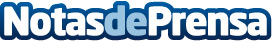 El Video Markerter: la nueva profesión que viene pisando muy fuerteLa crisis del COVID-19, ha afectado gravemente no solo al sector hostelero y al turismo, el sector de los eventos ha sido igualmente, muy castigado. Antonio Ruizba, Director del Instituto de Video Marketing, cuenta cómo, dentro de este escenario tan desfavorable para el sector de los eventos, ha surgido una nueva oportunidad laboralDatos de contacto:Antonio Ruizba691609365Nota de prensa publicada en: https://www.notasdeprensa.es/el-video-markerter-la-nueva-profesion-que Categorias: Nacional Franquicias Cine Comunicación Marketing Televisión y Radio Emprendedores E-Commerce http://www.notasdeprensa.es